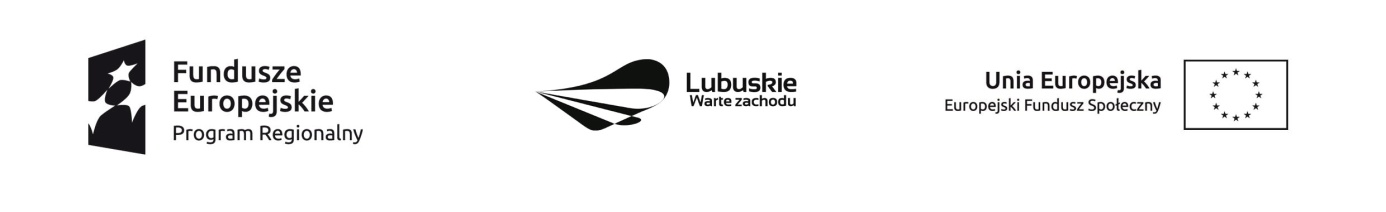         Krosno Odrzańskie, 25.01.2019 r.Ogłoszenie	Dyrektor Powiatowego Centrum Pomocy Rodzinie w Krośnie Odrzańskim informuje, że w wyniku zakończonego naboru ofert zgodnego z  Zapytaniem ofertowym nr 2/RPO/2019 na zorganizowanie               i przygotowanie usługi cateringowej podczas Balu karnawałowego w dniu 2.02.2019 r. w ramach projektu pn. „Aktywność – potencjał – rozwój” wybrano najkorzystniejszą ofertę złożoną przez Wykonawcę:Odrzańska Spółdzielnia Socjalna w Krośnie Odrzańskim, ul. Piastów 10E, 66-600 Krosno Odrzańskieza kwotę brutto 3 500,00 zł (słownie: trzy tysiące pięćset złotych 00/100)Wybrana oferta spełnia wymogi formalne i prawne zawarte w treści ogłoszenia.							wz. Dyrektora							Powiatowego Centrum Pomocy Rodzinie							w Krośnie Odrzańskim							Katarzyna Szukała